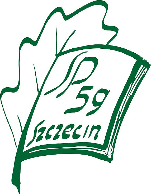      SZKOŁA PODSTAWOWA NR 59  IM. BOLESŁAWA KRZYWOUSTEGO         UL. DĄBSKA 105,  70 – 789 SZCZECIN                                                                                             tel. 914633795         www.sp59szczecin.szkolna.netZebrania ONLINE z rodzicami kl. 4 - 8 
 w dniach: 08 - 09 grudnia 2020r. od godz. 17.30Aplikacja Mickrosoft Teams - link do spotkania zostanie rodzicom /opiekunom przesłany za pomocą komunikatora Librus.Link jest jednoznaczny z możliwością dołączenia do spotkania Anna Pławska Wicedyrektor Szkoły 08 grudnia 2020wtorek 08 grudnia 2020wtorek 09 grudnia 2020środa09 grudnia 2020środa7aA. Popławska-Suś4aM. Lechowicz-Piekarczyk7bB. Koziński4bB. Biskowska7cA. Lorczak4cA. Karklissyiska8aJ. Nowakowska5aA. Jagła8bA. Jasińska5bA. Piotrowska8cK. Szymczak-Kopka6aD. Miler-Trybuła6bA. Skiba6cM. Kalinowska6dD. Galler